ПРОТОКОЛ № 3профсоюзного собрания_____ППО МБДОУ «Д/с № 3 Сказка»_____(наименование первичной профсоюзной организации)от «_30__» _мая_2022 г.На учете состоит: ____34___ членов профсоюзаПрисутствуют:  _____30__ членов профсоюзаПредседатель: Ромашкина И.Г.Секретарь собрания: __Шафаростова Ю.В.ПОВЕСТКА ДНЯ:1. Отчет о работе профсоюзного комитета за период 2021-2022 учебный год.2. Отчет о работе ревизионной комиссии за период 2021-2022 уч.г.1.СЛУШАЛИ: Председателя первичной организации Профсоюза Ромашкину И.Г. с отчетным докладом о работе профсоюзного комитета за период 2021-2022 уч.г.(Доклад прилагается)2. СЛУШАЛИ: Доклад председателя ревизионной комиссии Дерябиной И.А. о работе ревизионной комиссии за период 2021-2022 уч.г.  (Доклад прилагается).По отчетным докладам профсоюзного комитета и ревизионной  комиссии в пренияхВЫСТУПИЛИ:1). Слипченко Е.Н., воспитатель.«Я думаю, можно с уверенностью сказать, что вопросы, обсуждаемые сегодня, являются для системы образования важными, значимыми и их значения выходят за рамки этой аудитории.В настоящее время задачи профсоюза сложны — профкомы вынуждены защищать права и отстаивать интересы работников отрасли, опираясь на действующие нормативные и правовые акты. А это в настоящее время задача очень трудная, так как закон ничего не решает, если нет экономической и социальной базы для его исполнения.Думаю, что открытый разговор, состоявшийся сегодня на собрании, поможет каждому из нас точно определить ориентиры и направления своего личного участия в реализации поставленных задач по развитию образования и защите прав и интересов участников образовательного процесса.Рекомендую признать работу профсоюзного комитета за отчетный период удовлетворительной»2).  Дарвина Г.В., младший воспитатель.«Профсоюзное движение насчитывает вековую историю. Это достаточно большой срок, свидетельствующий, насколько востребованными были идеи, заложенные при его создании.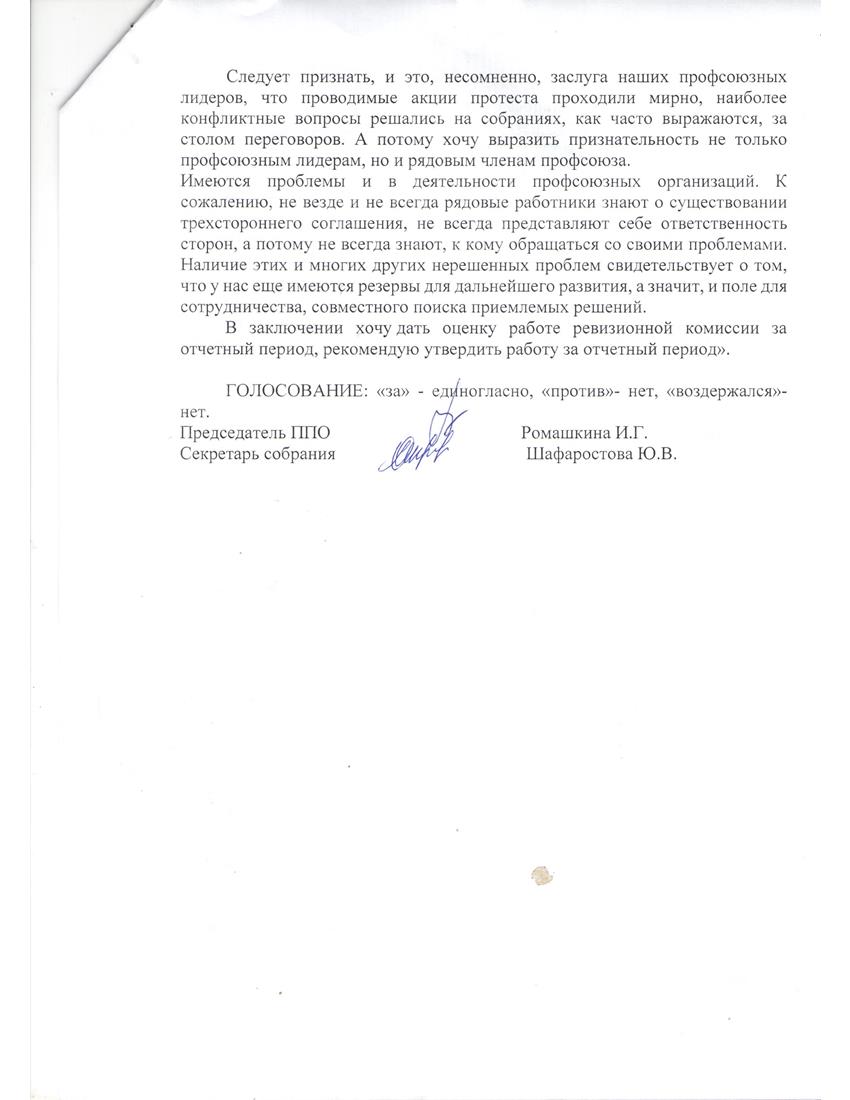 